Tschanschwitz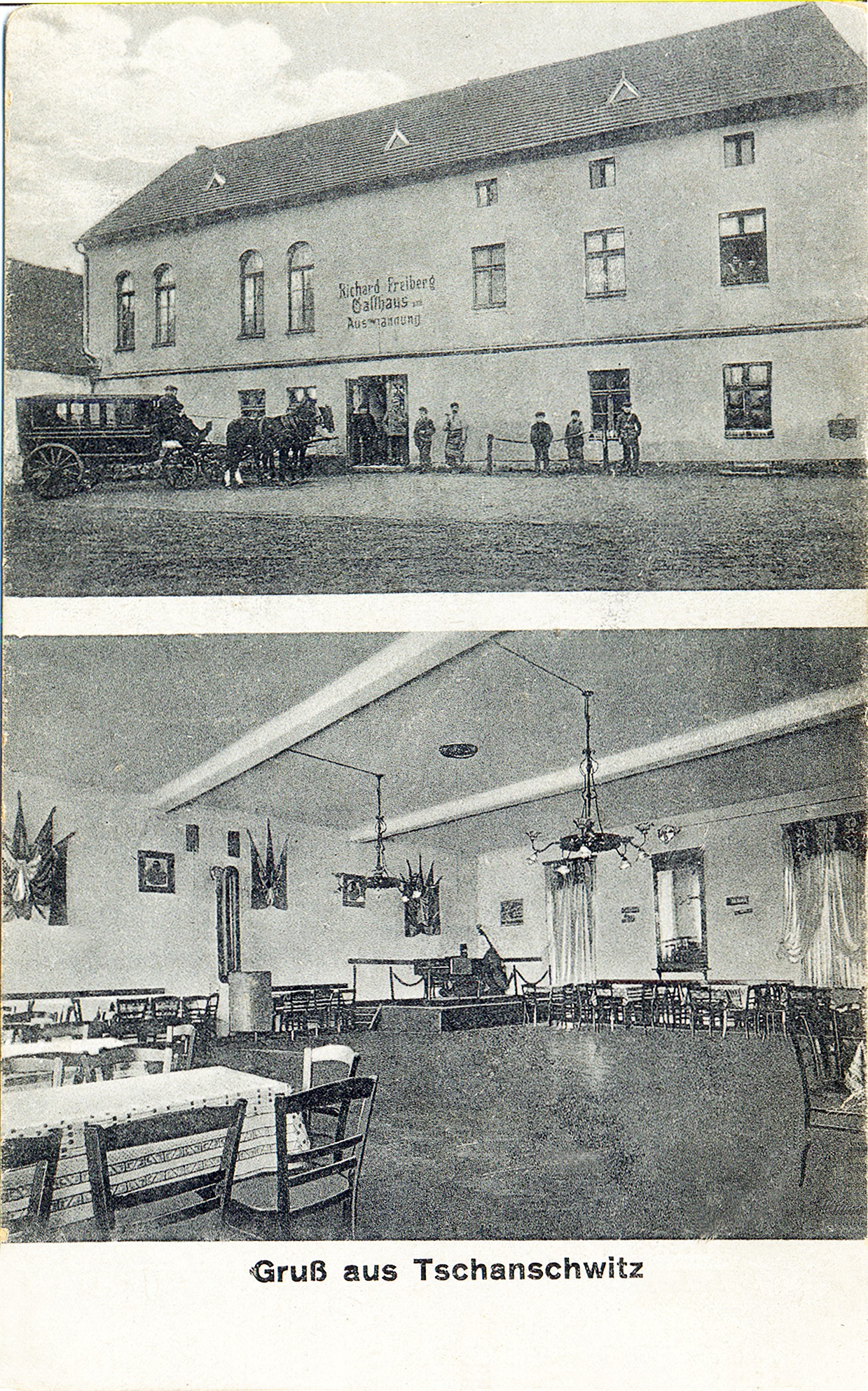 